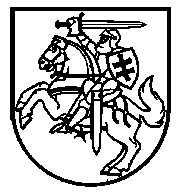 LIETUVOS RESPUBLIKOS ŠVIETIMO, MOKSLO IR SPORTO MINISTERIJABiudžetinė įstaiga, A. Volano g. 2, 01516 , tel. (8 5)  219 1225 / 219 1152, el. p. smmin@smm.lt, http://www.smm.lt. Duomenys kaupiami ir saugomi Juridinių asmenų registre, kodas 188603091.Atsisk. sąsk. LT30 7300 0100 0245 7205 „Swedbank“, AB, kods 73000____________________________________________________________________________________________________________________Dėkojame mokyklų vadovams, mokytojams už sprendimų ugdymo procesui organizuoti paiešką, atsakomybę ir ugdymo organizavimą, esant neįprastai karštiems orams Lietuvoje, kuomet    klasėse, mokymo kabinetuose šiltuoju metų laikotarpiu oro temperatūra dažnai buvo aukštesnė, nei numatyta Lietuvos higienos normoje HN 21:2017 „Mokykla, vykdanti bendrojo ugdymo programas. Bendrieji sveikatos saugos reikalavimai“, patvirtintoje Lietuvos Respublikos sveikatos apsaugos ministro 2011 m. rugpjūčio 10 d. įsakymu Nr. V-773 „Dėl Lietuvos higienos normos HN 21:2017. Mokykla, vykdanti bendrojo ugdymo programas. Bendrieji sveikatos saugos reikalavimai“.Atkreipiame savivaldybių administracijų švietimo padalinių ir mokyklų vadovų dėmesį, kad 2017–2018 ir 2018–2019 mokslo metų pagrindinio ir vidurinio ugdymo programų bendrųjų ugdymo planų, patvirtintų švietimo ir mokslo ministro 2017 m. birželio 2 d. įsakymu Nr. V-442 „Dėl 2017–2018 ir 2018–2019 mokslo metų pagrindinio ir vidurinio ugdymo programų bendrųjų ugdymo planų patvirtinimo“, 13 punkte suteikiamos galimybės mokyklos vadovui priimti sprendimą dėl ugdymo proceso koregavimo.Užsitęsus  karštiems orams Lietuvoje, skatiname mokyklos vadovus kartu su bendruomene įvertinti aplinkybes ir, esant pavojui mokinių sveikatai, bei siekiant sudaryti saugias mokymosi ir darbo sąlygas mokykloje, drąsiai  koreguoti ugdymo procesą, pvz., pamokas ar jų dalį trumpinti arba keisti į kitas ugdymo organizavimo veiklas kitose erdvėse ir aplinkose arba net, atskirais atvejais, leisti mokiniams likti namuose, prieš tai informavus mokinių tėvus (tokiu atveju mokymuisi reikalinga informacija skelbiama mokyklos interneto svetainėje ir (ar) elektroniniame dienyne).Audronė Šuminienė, tel. (8 5)  219 1249, el. p. Audrone.Suminiene@smm.ltSavivaldybių administracijų švietimo padalinių vadovamsMokyklų direktoriams   2019-06-10    Nr.         Į       DĖL UGDYMO PROCESO KOREGAVIMO Švietimo, mokslo ir sporto ministras                                                                                             Algirdas Monkevičius